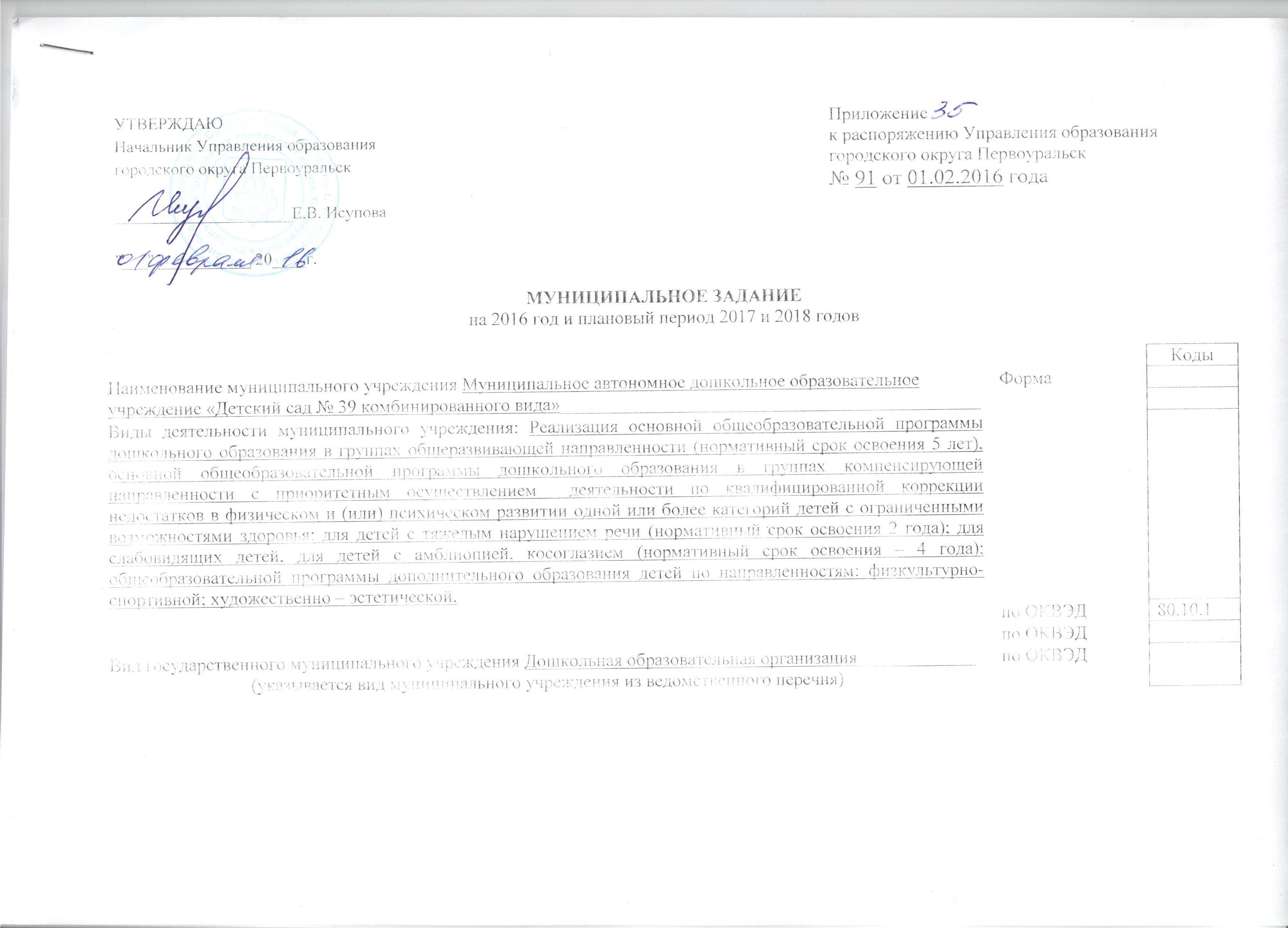 Часть 1. Сведения об оказываемых муниципальных услугахРаздел 13. Показатели, характеризующие объем и (или) качество муниципальной услуги:3.1. Показатели, характеризующие качество муниципальной услуги2:Допустимые (возможные) отклонения от установленных показателей качества муниципальной услуги, в пределах которых муниципальное задание считается выполненным (процентов):001. доля педагогов, имеющих специальное педагогическое образование - 0 %002. доля педагогов, прошедших повышение квалификации – 12 %003. посещаемость детьми дошкольных образовательных организаций проценты – 2 %005. численность детей, участников конкурсных мероприятий муниципального, областного, регионального,  всероссийского уровней  -  18%Часть 1. Сведения об оказываемых муниципальных услугахРаздел 13. Показатели, характеризующие объем и (или) качество муниципальной услуги:3.1. Показатели, характеризующие качество муниципальной услуги2:Допустимые (возможные) отклонения от установленных показателей качества муниципальной услуги, в пределах которых муниципальное задание считается выполненным (процентов):001. доля педагогов, имеющих специальное педагогическое образование – 3%002. доля педагогов, прошедших повышение квалификации – 0%003. посещаемость детьми дошкольных образовательных организаций проценты – 2%   004. численность детей, участников конкурсных мероприятий муниципального, областного, регионального всероссийского уровней – 5%Часть 1. Сведения об оказываемых муниципальных услугахРаздел 13. Показатели, характеризующие объем и (или) качество муниципальной услуги:3.1. Показатели, характеризующие качество муниципальной услуги2:Допустимые (возможные) отклонения от установленных показателей качества муниципальной услуги, в пределах которых муниципальное задание считается выполненным (процентов):001. доля обслуживающего персонала, прошедшего повышение квалификации – 15%002. посещаемость детьми дошкольных образовательных организаций – 2%3.2. Показатели, характеризующие объем муниципальной услуги:Допустимые (возможные) отклонения от установленных показателей объема муниципальной услуги, в пределах которых муниципальное задание считается выполненным (процентов) – 25%.4. Нормативные правовые акты, устанавливающие размер платы (цену, тариф) либо порядок ее (его) установления:5.1. Нормативные правовые акты, регулирующие порядок оказания муниципальной услуги1. Конституция РФ (ст.43);2. Федеральный закон от 06.10.2003г № 131ФЗ "Об общих принципах организации местного самоуправления в РФ", (ст.16 п.1п.п.13);3.Федеральный закон от 29.12.2012 г. №273-ФЗ "Об образовании в РФ";4. Закон РФ от 24.07.1998г № 124ФЗ "Об основных гарантиях прав ребенка в РФ" (ст.13);5. Конвенция о правах ребенка, одобренная Генеральной Ассамблеей ООН 20.11.1989г, (ст.28);6. Закон РФ от 22.08.2004г № 122ФЗ "О внесении изменений в законодательные акты РФ и признании утратившими силу некоторых законодательных актов РФ в связи с принятием федеральных законов "О внесении изменений и дополнения в ФЗ "Об общих принципах организации законодательных (представительных) и исполнительных органов государственной субъектов РФ" и "Об общих принципах организации местного самоуправления в РФ" (ст.16);7. Федеральный закон от 21.12.1994г № 69ФЗ "О пожарной безопасности";8. Федеральный закон "Техрегламент о требованиях пожарной безопасности" от 22.07.2008г № 123ФЗ (ст.5,32,52,81);9. ГОСТ Р 12.0.006-2002, изменения от 26.06.2003 № 206 "Общие требования к системе управления охраной труда в организации";10. ГОСТ 30494-96 "Здания жилые и общественные. Параметры микроклимата в помещениях";11. СНиП 21-91-07 "Пожарная безопасность зданий и сооружений";12. СанПин 2.4.1.3049-13 "Санитарно-эпидемиологические требования к устройству, содержанию и организации режима работы в дошкольных организациях»;13. СанПин 2.1.4.2652-10 "Гигиенические требования безопасности материалов, реагентов, оборудования, используемого для водоочистки и водоподготовки";14. СанПин 3.5.2.1376-03 "Дезинсекция";15. СанПин 2.2.1/2.1.1.1278-03 "Гигиенические требования к естественному, искусственному и совмещенному освещению жилых и общественных зданий";16. СП 3.1.2950-11 "Профилактика энтеровирусной (неполио) инфекции";17. СП 3.1.2951-11 "Профилактика полиомиелита";18. СП 3.1.2952-11 "Профилактика кори, краснухи, эпидемического паротита";19. МУ 3.1.2837-11 "Эпидемиологический надзор и профилактика вирусного гепатита А";20. МУ 3.1.2792-10 "Эпидемиологический надзор за гепатитом В";21. МУ 3.1.1.2969-11 "Эпидемиологический надзор лабораторная диагностика и профилактика норовирусной инфекции";22. МУ 3.1.1.2957-11 "Эпидемиологический надзор лабораторная диагностика и профилактика ротавирусной инфекции";23. МУ 3.5.1.2958-11 "Дезинфекционные мероприятия при псевдотуберкулезе и кишечном иерсиниозе";24. МУ 3.5.3.2949-11 "Борьба с грызунами в населенных пунктах, на железнодорожном, водном, воздушном транспорте";25. Закон Свердловской области от 15.07.2013 г. №78-ОЗ "Об образовании в Свердловской области";26. Приказ Министерства образования и науки РФ от 30.08.2013г № 1014 "Об утверждении порядка организации и осуществления образовательной деятельности по основным общеобразовательным программам  дошкольного образования";27. Постановление Правительства РФ от 25.04.2012г № 390 "О противопожарном режиме";28. Устав городского округа Первоуральск, утвержденный Первоуральским городским советом от 23.06.2005г № 94;29. Постановление Главы Администрации городского округа Первоуральск "О приеме детей в муниципальные образовательные учреждения, реализующие программы дошкольного образования, в 2011 году" от 04.05.2011г № 1065;30. Постановление Администрации городского округа Первоуральск "О закреплении территории городского округа Первоуральск за муниципальными общеобразовательными учреждениями городского округа Первоуральск"  от 30.03.2012г. № 784;31. Постановление Главы Администрации городского округа Первоуральск "Об установлении родительской платы за содержание ребенка (уход и присмотр) в муниципальных образовательных учреждениях городского округа Первоуральск, реализующих основную общеобразовательную программу дошкольного образования" от 26.03.2013 № 903;32. Устав образовательного учреждения, утвержденный Постановлением Администрации городского округа Первоуральск от 24.07.2014  № 1918.5.2. Порядок информирования потенциальных потребителей муниципальной услуги:______________________________1Формируется при установлении муниципального задания на оказание муниципальной услуги (услуг) и работы (работ) и содержит требования к оказанию муниципальной услуги (услуг) раздельно по каждой из муниципальных услуг с указанием порядкового номера раздела.2Заполняется при установлении показателей, характеризующих качество муниципальной услуги, в ведомственном перечне муниципальных услуг и работ.Часть 2. Сведения о выполняемых работахРаздел 13. Показатели, характеризующие объем и (или) качество работы:3.1. Показатели, характеризующие качество работы4:Допустимые (возможные) отклонения от установленных показателей качества работы, в пределах которых муниципальное задание считается выполненным (процентов)_________________________________________________________________________________________3.2. Показатели, характеризующие объем работы:Допустимые (возможные) отклонения от установленных показателей объема работы, в пределах которых муниципальное задание считается выполненным (процентов)__________________________________________________________________________________________________Часть 3. Прочие сведения о муниципальном задании1. Основания для досрочного прекращения выполнения муниципального задания 1. Отсутствие лицензии; 2. Ликвидация учреждения; 2. Ликвидация учреждения; 3. Реорганизация учреждения, которая привела к исключению из компетенции учреждения полномочий по оказанию муниципальной услуги;  4. Случаи, предусмотренные нормативно-правовыми актами, влекущие за собой невозможность оказания муниципальной услуги, не устранимую в краткосрочной перспективе._____________________________________________________________2. Иная информация, необходимая для выполнения (контроля за выполнением) муниципального задания  Не предусмотрено______________3. Порядок контроля за выполнением муниципального задания:4. Требования к отчетности о выполнении муниципального задания 1. Форма годового и квартального отчета об исполнении муниципального задания установлена приложением № 2 к Порядку формирования муниципального задания в отношении муниципальных учреждений городского округа Первоуральск и финансового обеспечения выполнения муниципального задания_________________________________________________________________________________________4.1. Периодичность представления отчетов о выполнении муниципального задания Ежеквартально____________________________________4.2. Сроки представления отчетов о выполнении муниципального задания 1. До 05 числа месяца, следующего за отчетным кварталом; 2. Ежегодно до 15 числа месяца, следующего за отчетным годом.______________4.3. Иные требования к отчетности о выполнении муниципального задания 1.Пояснительная записка с анализом достижения показателей качества, причин отклонений фактических значений показателей качества от плановых; 2.Сведения о дебиторской и кредиторской задолженностях, в.т.ч. текущая и просроченная.__________________________________5. Иные показатели, связанные с выполнением муниципального задания.1. Наименование муниципальной услуги Реализация основных общеобразовательных программ дошкольного образования (дети-инвалиды, за исключением детей-инвалидов с нарушением опорно-двигательного аппарата, слепых и слабовидящих)__________________________________________________________________________2. Категории потребителей муниципальной услуги Дети дошкольного возраста (с 1,5 лет до 8 лет)__________________________________________________________________________________________________________Уникаль-ный номер реестровой записиПоказатель, характеризующий содержание муниципальной услугиПоказатель, характеризующий условия (формы) оказания муниципальной услугиПоказатель качества муниципальной услугиПоказатель качества муниципальной услугиПоказатель качества муниципальной услугиЗначения показателя качества муниципальной услугиЗначения показателя качества муниципальной услугиЗначения показателя качества муниципальной услугиУникаль-ный номер реестровой записиПоказатель, характеризующий содержание муниципальной услугиПоказатель, характеризующий условия (формы) оказания муниципальной услугинаименование показателяединица измерения по ОКЕИединица измерения по ОКЕИ2016 год (очередной финансо-вый год)2017 год (1-й год планового периода)2018 год (2-й год планового периода)Уникаль-ный номер реестровой записиПоказатель, характеризующий содержание муниципальной услугиПоказатель, характеризующий условия (формы) оказания муниципальной услугинаименование показателянаименованиекод123456789000000000006530045111784000304000301008100101 Реализация основных общеобразовательных программ дошкольного образования (дети-инвалиды, за исключением детей-инвалидов с нарушением опорно-двигательного аппарата, слепых и слабовидящих)Очная001. доля педагогов, имеющих специальное педагогическое образование проценты 100100100000000000006530045111784000304000301008100101 Реализация основных общеобразовательных программ дошкольного образования (дети-инвалиды, за исключением детей-инвалидов с нарушением опорно-двигательного аппарата, слепых и слабовидящих)Очная002. доля педагогов, прошедших повышение квалификациипроценты100100100000000000006530045111784000304000301008100101 Реализация основных общеобразовательных программ дошкольного образования (дети-инвалиды, за исключением детей-инвалидов с нарушением опорно-двигательного аппарата, слепых и слабовидящих)Очная003. посещаемость детьми дошкольных образовательных организаций процентыпроценты 16,016,016,0000000000006530045111784000304000301008100101 Реализация основных общеобразовательных программ дошкольного образования (дети-инвалиды, за исключением детей-инвалидов с нарушением опорно-двигательного аппарата, слепых и слабовидящих)004. доля сохранения контингента детей по сравнению с предыдущим годомпроценты100100100000000000006530045111784000304000301008100101 Реализация основных общеобразовательных программ дошкольного образования (дети-инвалиды, за исключением детей-инвалидов с нарушением опорно-двигательного аппарата, слепых и слабовидящих)Очная005. численность детей, участников конкурсных мероприятий муниципального, областного, регионального всероссийского уровней единиц 1111111. Наименование муниципальной услуги Реализация основных общеобразовательных программ дошкольного образования (обучающиеся,  за исключением детей-инвалидов)_________________________________________2. Категории потребителей муниципальной услуги Дети дошкольного возраста (с 1,5 лет до 8 лет)__________________________________________________________________________________________________________Уникаль-ный номер реестровой записиПоказатель, характеризующий содержание муниципальной услугиПоказатель, характеризующий условия (формы) оказания муниципальной услугиПоказатель качества муниципальной услугиПоказатель качества муниципальной услугиПоказатель качества муниципальной услугиЗначения показателя качества муниципальной услугиЗначения показателя качества муниципальной услугиЗначения показателя качества муниципальной услугиУникаль-ный номер реестровой записиПоказатель, характеризующий содержание муниципальной услугиПоказатель, характеризующий условия (формы) оказания муниципальной услугинаименование показателяединица измерения по ОКЕИединица измерения по ОКЕИ2016 год (очередной финансо-вый год)2017 год (1-й год планового периода)2018 год (2-й год планового периода)Уникаль-ный номер реестровой записиПоказатель, характеризующий содержание муниципальной услугиПоказатель, характеризующий условия (формы) оказания муниципальной услугинаименование показателянаименованиекод123456789000000000006530045111784000303900301000100101 Реализация основных общеобразовательных программ дошкольного образования (обучающиеся, за исключением детей-инвалидов)Очная001. доля педагогов, имеющих специальное педагогическое образование проценты 100100100000000000006530045111784000303900301000100101 Реализация основных общеобразовательных программ дошкольного образования (обучающиеся, за исключением детей-инвалидов)Очная002. доля педагогов, прошедших повышение квалификациипроценты100100100000000000006530045111784000303900301000100101 Реализация основных общеобразовательных программ дошкольного образования (обучающиеся, за исключением детей-инвалидов)Очная003. посещаемость детьми дошкольных образовательных организаций процентыпроценты 16,216,216,2000000000006530045111784000303900301000100101 Очная004. численность детей, участников конкурсных мероприятий муниципального, областного, регионального всероссийского уровней единиц 4374654941. Наименование муниципальной услуги Содержание детей____________________________________________2. Категории потребителей муниципальной услуги Дети дошкольного возраста (с 1,5 лет до 8 лет)__________________________________________________________________________________________________________Уникаль-ный номер реестровой записиПоказатель, характеризующий содержание муниципальной услугиПоказатель, характеризующий условия (формы) оказания муниципальной услугиПоказатель качества муниципальной услугиПоказатель качества муниципальной услугиПоказатель качества муниципальной услугиЗначения показателя качества муниципальной услугиЗначения показателя качества муниципальной услугиЗначения показателя качества муниципальной услугиУникаль-ный номер реестровой записиПоказатель, характеризующий содержание муниципальной услугиПоказатель, характеризующий условия (формы) оказания муниципальной услугинаименование показателяединица измерения по ОКЕИединица измерения по ОКЕИ2016 год (очередной финансо-вый год)2017 год (1-й год планового периода)2018 год (2-й год планового периода)Уникаль-ный номер реестровой записиПоказатель, характеризующий содержание муниципальной услугиПоказатель, характеризующий условия (формы) оказания муниципальной услугинаименование показателянаименованиекод123456789000000000006530045111Г41001000100000000101101 Содержание детейОчная001. доля обслуживающего персонала, прошедшего повышение квалификациипроценты 5080100000000000006530045111Г41001000100000000101101 Содержание детейОчная002. посещаемость детьми дошкольных образовательных организацийпроценты16,216,216,2Уни-каль-ный номер реест- ровой записиПоказатель, характеризующий содержание муниципальной услугиПоказатель, характеризую-щий условия (формы) оказания муниципальной услугиПоказатель объема муниципальной услугиПоказатель объема муниципальной услугиПоказатель объема муниципальной услугиЗначение показателя объема муниципальной услугиЗначение показателя объема муниципальной услугиЗначение показателя объема муниципальной услугиУни-каль-ный номер реест- ровой записиПоказатель, характеризующий содержание муниципальной услугиПоказатель, характеризую-щий условия (формы) оказания муниципальной услугинаименование показателяединица измерения по ОКЕИединица измерения по ОКЕИ2016 год (очеред-ной финансо-вый год)2017 год (1-й год планового периода)2018 год (2-й год планового периода)Уни-каль-ный номер реест- ровой записиПоказатель, характеризующий содержание муниципальной услугиПоказатель, характеризую-щий условия (формы) оказания муниципальной услугинаименование показателянаиме-нованиекод123456789000000000006530045111784000304000301008100101 Реализация основных общеобразовательных программ дошкольного образования (дети-инвалиды, за исключением детей-инвалидов с нарушением опорно-двигательного аппарата, слепых и слабовидящих)Очнаячеловекчел.111111000000000006530045111784000303900301000100101 Реализация основных общеобразовательных программ дошкольного образования (обучающиеся, за исключением детей-инвалидов)человекчел.119811981198000000000006530045111Г41001000100000000101101Содержание детейчеловекчел.120912091209Нормативный правовой актНормативный правовой актНормативный правовой актНормативный правовой актНормативный правовой актвидпринявший органдатаномернаименование12345Способ информированияСостав размещаемой информацииЧастота обновления информации1231.Размещение информации в печатных средствах массовой информации, на сайте Bus.govРезультаты комплектования на новый учебный год, размер родительской платы за содержание ребенка в дошкольном учреждении; условия и режим работы дошкольного образовательного учреждения;сведения о проводимых мероприятиях; нормативно-правовые акты1. На начало нового учебного года (по итогам комплектования /доукомплектования)   2. В течение 30 дней со дня внесения изменений в нормативно-правовые акты2.Размещение информации на официальном сайте Управления образования.Номера телефонов и ФИО руководителей   образовательных  учреждений и вышестоящих организаций, адреса учреждений и структурных подразделений, условия и режим работы дошкольного образовательного учреждения; сведения о документах, подтверждающих наличие лицензии на осуществление образовательной деятельности, размер родительской платы за содержание ребенка в дошкольном учреждении.1. На начало нового учебного года   2. В течение 30 дней со дня внесения изменений в нормативно-правовые акты  3.Размещение информации на сайте образовательного учреждения (в случае отсутствия сайта информация размещается на сайте Управления образования)Нормативно-правовые акты; номера телефонов и ФИО руководителей   образовательных  учреждений и вышестоящих организаций, адреса учреждений и структурных подразделений, адреса сайтов и электронной почты, реализуемые программы, сведения о документах, подтверждающих наличие лицензии на осуществление образовательной деятельности, публичный доклад о деятельности образовательного учреждения за истекший период, размер родительской платы за содержание ребенка в дошкольном учреждении; условия и режим работы дошкольного образовательного учреждения; информация о проводимых мероприятиях; сведения о педагогическом составе; информация о материально-техническом обеспечении и о оснащенности образовательного процесса;бюджетная смета; информация о поступлении и расходовании финансовых и материальных средств по итогам финансового года.1. На начало нового учебного года  2. В течение 30 дней со дня внесения изменений в нормативно-правовые акты1. Наименование работы_________________________________________________________________________________________________________________________________________________________________________2. Категории потребителей работы________________________________________________________________________________________________________________________________________________________________Уникаль-ный номер реестровой записиПоказатель, характеризующий содержание работыПоказатель, характеризующий условия (формы) выполнения работПоказатель качества работыПоказатель качества работыПоказатель качества работыЗначения показателя качества работыЗначения показателя качества работыЗначения показателя качества работыУникаль-ный номер реестровой записиПоказатель, характеризующий содержание работыПоказатель, характеризующий условия (формы) выполнения работнаименование показателяединица измерения по ОКЕИединица измерения по ОКЕИ20___ год (очередной финансо-вый год)20___ год (1-й год планового периода)20___ год (2-й год планового периода)Уникаль-ный номер реестровой записиПоказатель, характеризующий содержание работыПоказатель, характеризующий условия (формы) выполнения работнаименование показателянаименованиекод123456789Уникаль-ный номер реестровой записиПоказатель, характеризующий содержание работы Показатель, характеризующий условия (формы) выполнения работыПоказатель объема работыПоказатель объема работыПоказатель объема работыПоказатель объема работыЗначения показателя объема работыЗначения показателя объема работыЗначения показателя объема работыУникаль-ный номер реестровой записиПоказатель, характеризующий содержание работы Показатель, характеризующий условия (формы) выполнения работынаименование показателяединица измерения по ОКЕИединица измерения по ОКЕИ описание работы20___ год (очеред-ной финансо-вый год)20__ год (1-й год плано-вого периода)20__ год (2-й год плано-вого периода)Уникаль-ный номер реестровой записиПоказатель, характеризующий содержание работы Показатель, характеризующий условия (формы) выполнения работынаименование показателянаименованиекод описание работы20___ год (очеред-ной финансо-вый год)20__ год (1-й год плано-вого периода)20__ год (2-й год плано-вого периода)12345678910Форма контроляПериодичностьГРБС, осуществляющие контроль за выполнением муниципального задания1231. Камеральная проверкаежеквартально, по мере предоставления отчетов о выполнении муниципального заданияУправление образования2. Выездная проверка:2.1. плановаяна основании плана, утвержденного Управлением образования на отчетный период (I, II, III, IV квартал)  Управление образования2.2. внеплановая1. При необходимости, по мере поступления жалоб, требований, предложений граждан, запросов надзорных органов.                                                                                2. В случае реорганизации, ликвидации или создании новых бюджетных или казенных образовательных учреждений.Управление образования